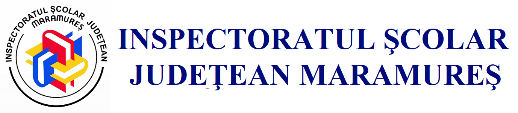 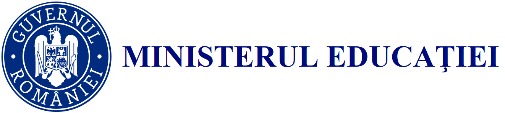 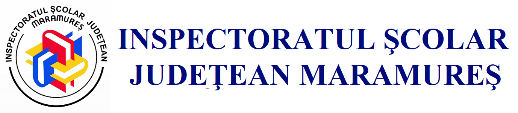 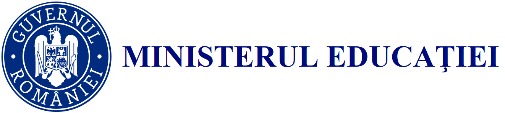 aConducătorul entităţii publice,Inspector şcolar general, Pop Mihai-Cosmin(funcţia/numele şi prenumele/semnătura şi ştampila)RAPORTasupra sistemului de control intern managerial la data de 31 decembrie 2022În temeiul prevederilor art. 4 alin. (3) din OG nr. 119/1999, privind controlul intern/managerial şi controlul financiar preventiv, republicată, cu modificările şi completările ulterioare, subsemnatul Pop Mihai-Cosmin, în calitate de inspector şcolar general declar că Inspectoratul Şcolar Judeţean Maramureş dispune de un sistem de control intern managerial ale cărui concepere şi aplicare permit/permit parţial/nu permit conducerii şi consiliului de administraţie să furnizeze o asigurare rezonabilă că fondurile publice gestionate în scopul îndeplinirii obiectivelor generale şi specifice au fost utilizate în condiţii de legalitate, regularitate, eficacitate, eficienţă şi economicitate.Această declaraţie se întemeiază pe o apreciere realistă, corectă, completă şi demnă de încredere asupra sistemului de control intern managerial al entităţii, formulată în baza autoevaluării acestuia.Sistemul de control intern managerial cuprinde/cuprinde parţial/nu cuprinde mecanisme de autocontrol, iar aplicarea măsurilor privind creşterea eficacităţii acestuia are/nu are la bază evaluarea riscurilor.În acest caz, menţionez următoarele:Comisia de monitorizare este/nu este funcţională;Programul de dezvoltare a sistemului de control intern managerial este/este parţial/nu este implementat şi actualizat anual;Procesul de management al riscurilor este/este parţial/nu este organizat şi monitorizat;Procedurile documentate sunt elaborate în proporţie de .....% din totalul activităţilor procedurale inventariate;Sistemul de monitorizare a performanţelor este/nu este stabilit şi evaluat pentru obiectivele şi activităţile entităţii, prin intermediul unor indicatori de performanţă.Pe baza rezultatelor autoevaluării apreciez că la data de 31 decembrie 2022 sistemul de control intern managerial al Inspectoratului Şcolar Judeţean Maramureş este conform/parţial conform/parţial conform limitat/neconform cu standardele cuprinse în Codul controlului intern managerial.Din analiza rapoartelor asupra sistemului de control intern managerial transmise ordonatorului principal/secundar de credite de către ordonatorii secundari şi/sau terţiari de credite, direct în subordonare/în coordonare/sub autoritate, rezultă că:............................. (nr.) entităţi au sistemul conform;............................. (nr.) entităţi au sistemul parţial conform;............................. (nr.) entităţi au sistemul parţial conform limitat;............................. (nr.) entităţi au sistemul neconform.Precizez că declaraţiile cuprinse în prezentul raport sunt formulate prin asumarea responsabilităţii manageriale şi au drept temei datele, informaţiile şi constatările consemnate în documentaţia aferentă autoevaluării sistemului de control intern managerial, precum şi raportările transmise de către entităţile subordonate/în coordonare/sub autoritate.NOTĂ:Declaraţia conducătorului entităţii publice trebuie să fie corelată cu conţinutul şi informaţiile regăsite în anexele la prezentul ordin.Nr. __________________Anexa 4.3